Zajęcia 08.05.2020Witajcie tygryski!Dziś wybierzemy się w krótką podróż po naszym kontynencie czyli europie. Zadanie 1. Obejrzyjcie mapę Europy – to kontynent na którym znajduje się Polska oraz inne kraje. Naszymi sąsiadami są: Rosja, Litwa, Białoruś, Ukraina, Słowacja, Czechy i Niemcy. Posłuchajcie nazw tych państw i powtórzcie je. 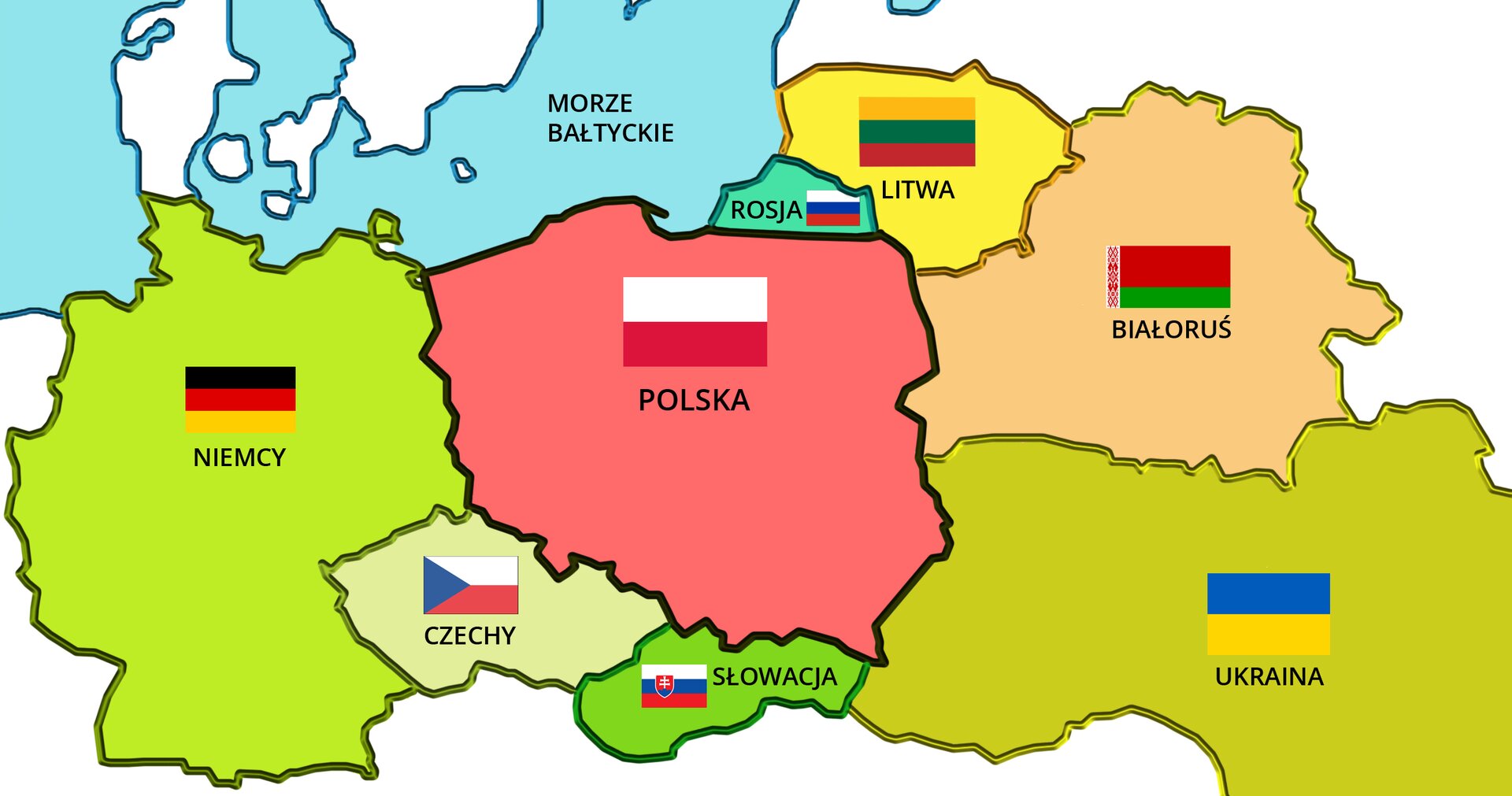 Zadanie 2. Wykonajcie ćwiczenia w kartach pracy na str. 35. Obejrzyjcie obrazki flag, pokolorujcie odpowiednie rysunki . Dla dzieci, które nie mają książek podobne  zadanie. Dania                                                                                   Czechy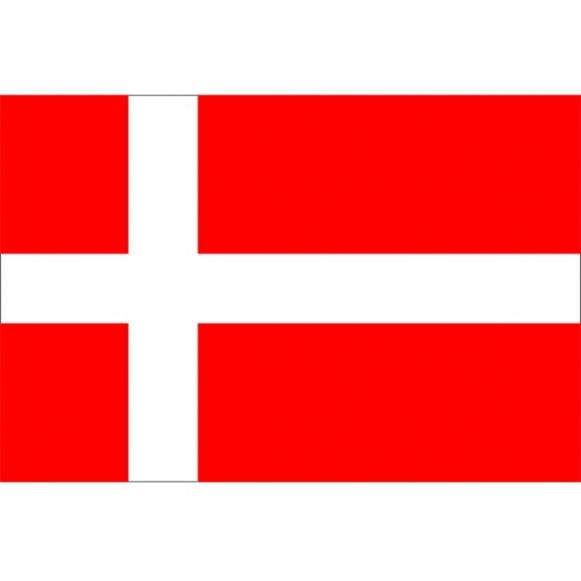 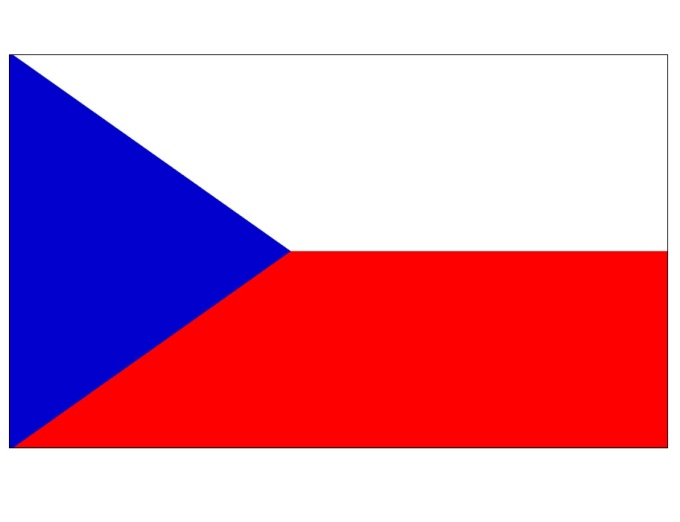                    Włochy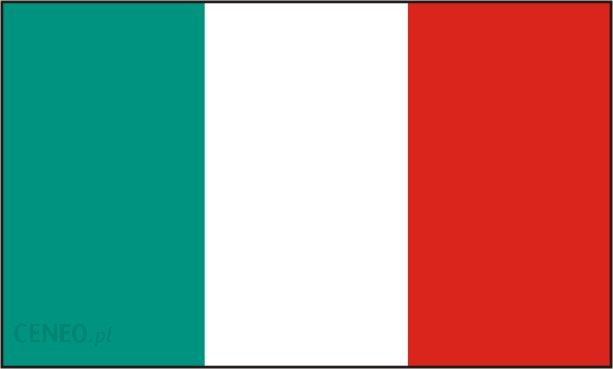 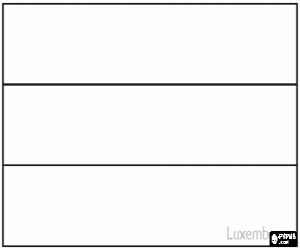 Holandia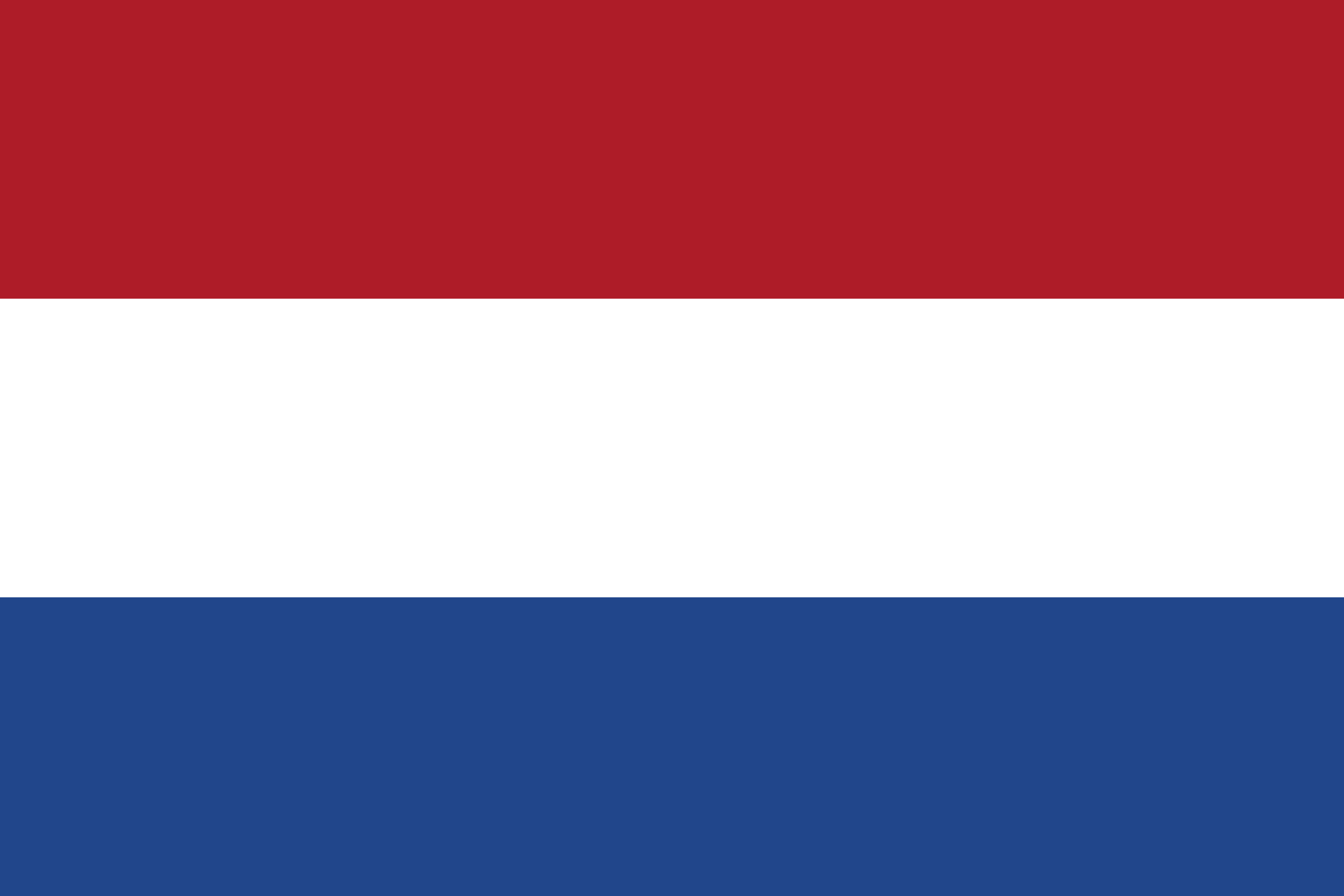 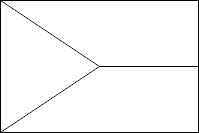 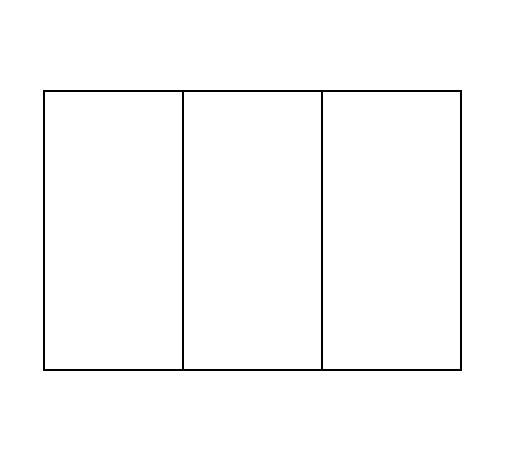 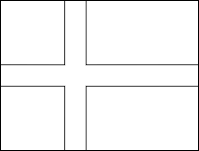 Zadanie 3. Poznajcie Syriusza – maskotkę Unii Europejskiej, porozmawiajcie na temat jego wyglądu. Pokolorujcie obrazek. 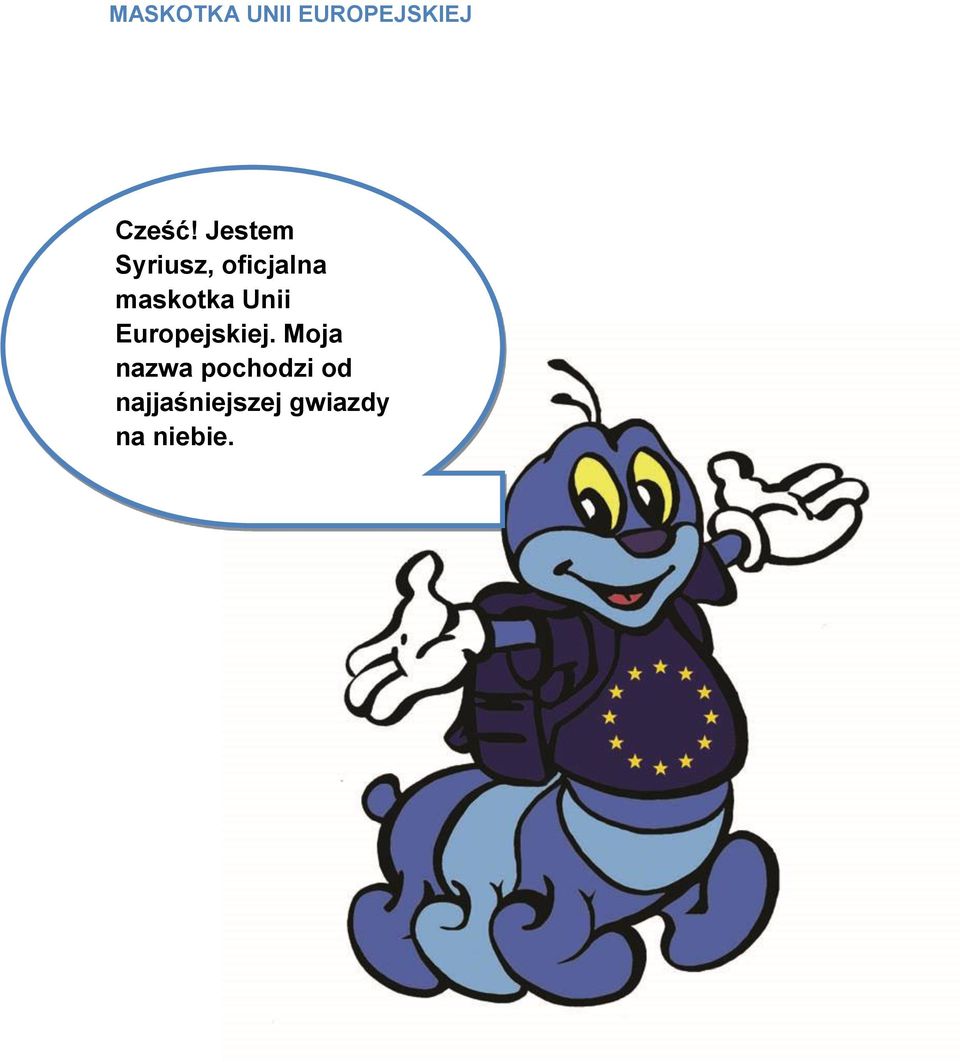 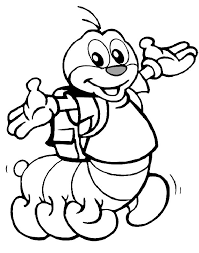 Zadanie 4. Wybierzcie się z rodzicami na wycieczkę kulinarną do Włoch i przygotujcie Pizzę na kolację. Przepis: https://www.kwestiasmaku.com/kuchnia_wloska/pizza/pizza_margherita/przepis.htmlŻyczę udanych wypieków, smacznego!Do zobaczenia w poniedziałek! P. Małgosia. 